Adidas superstar c77124 - fancy sneakers for everyoneIn this article, we explain why Adidas Superstar c77124 is the shoes absolutely for everyone, we encourage you to read our short blogpost.Superstar sneakers and othersIt is assumed that shoes are the most important addition to any stylization, both women's and men's. It is important to choose shoes for the planned stylization taking into account their color, texture and style in which they are maintained. In the world of fashion, it can be noticed that the way of combining accessories, including shoes, has recently changed dramatically. We are happy to combine a suit with sneakers, a summer dress with sneakers in bold colors, for satin and sexy skirts we put on martens and model adidas superstar c77124 we wear for dresses with flowers and dots with frills and mesh.Adidas superstar c77124 at Sneaker Studio store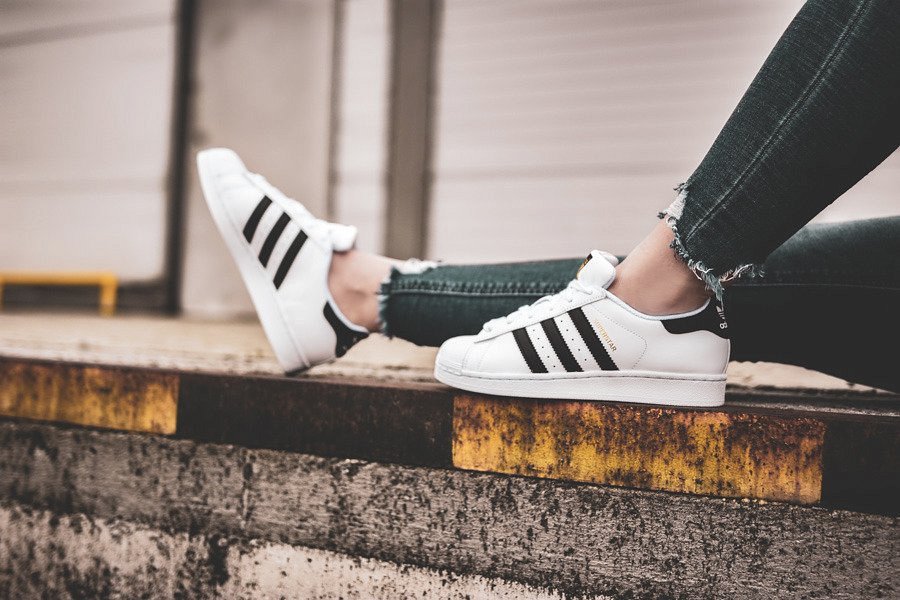 Sneaker Studio is a Concept Store, which is located in Krakow, Poland. Nevertheless, the store's activity covers the whole of Europe. We specialize in selling original and hard-to-find models of sports shoes for women and men. In our offer you will also find very popular models that have been popular all the time since the 1970s. One such model is the Adidas Superstar c77124 popular shoes called superstar.